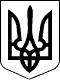 УКРАЇНАХМІЛЬНИЦЬКА РАЙОННА РАДАВІННИЦЬКОЇ ОБЛАСТІ					   Р І Ш Е Н Н Я   № 31 24 грудня 2020 року                                                                3 сесія 8 скликанняПро районну програмувисвітлення діяльності Хмільницької районної державної адміністрації та Хмільницької районної ради в засобах масової інформаціїна 2021 рікВідповідно до Законів України «Про місцеве самоврядування в Україні»,  «Про порядок висвітлення діяльності органів державної влади та органів місцевого самоврядування», листа районної державної адміністрації від 09.10.2019 р. № 01-01-22-1943, з метою забезпечення конституційного права громади району на отримання інформаційної продукції, враховуючи рекомендації постійної комісії районної ради з питань депутатської діяльності, регламенту, інформації та законності, районна рада ВИРІШИЛА:1. Затвердити районну програму висвітлення діяльності Хмільницької районної державної адміністрації та Хмільницької районної ради в засобах масової інформації на 2021 рік (додається).2. Рекомендувати районній державній адміністрації передбачити кошти на фінансування даної програми.3. Рішення 37 сесії районної ради 7 скликання від 22.11.2019 року № 561                  «Про районну програму висвітлення діяльності Хмільницької районної державної адміністрації та Хмільницької районної ради в засобах масової інформації на 2020 рік» вважати таким, що втрачає чинність з 01.01.2021 року та знімається з контролю.4. Контроль за виконанням рішення покласти на постійну комісію районної ради з питань депутатської діяльності, регламенту, інформації та законності.Голова районної ради					Ю. СЛАБЧУК        ЗАТВЕРДЖЕНО:    рішенням 3 сесії районної ради 8 скликання від 24.12.2020  року  № 31Районна програма висвітлення діяльності Хмільницької районної державної адміністрації та Хмільницької районної ради в засобах масової інформаціїна 2021 рік1.Загальна частинаПрограма висвітлення діяльності  Хмільницької районної державної адміністрації та Хмільницької районної ради  в засобах масової інформації Хмільницького району на 2021 рік(далі – Програма) визначає правові, організаційні та фінансові основи  регулювання відносин щодо співпраці органів виконавчої  влади та органів місцевого самоврядування з друкованими, іншими засобами масової інформації (далі – ЗМІ)  та суб’єктами господарювання з питань висвітлення їх діяльності.Програма розроблена відповідно до Конституції  України, Законів України «Про друковані засоби масової інформації (пресу) в Україні», «Про інформацію», «Про порядок висвітлення діяльності органів державної влади та органів місцевого самоврядування в Україні засобами масової інформації» та інших нормативно-правових актів.Програма поширює свою дію на висвітлення діяльності районної державної адміністрації, її структурних підрозділів, районної ради, органів місцевого самоврядування, депутатів рад різних рівнів, посадових осіб райдержадміністрації та районної ради.2. Мета  Програми  Метою Програми є задоволення конституційних прав жителів району на інформацію, забезпечення свободи слова  в засобах масової інформації та рівного  доступу громадян до інформації всебічне висвітлення діяльності органів місцевого самоврядування та органів виконавчої влади, поширення інформації про діяльність депутатів органів місцевого самоврядування; створення умов для  організації висвітлення політичного, господарського, культурного, економічного, релігійного, соціального життя  району.3. Завдання ПрограмиЗавданнямиПрограми євиконання угод щодо висвітлення інформації про діяльність місцевих органів влади засобами масової інформації;доведення до населення через ЗМІ Законів України, актів Президента України, Кабінету Міністрів України з питань внутрішньої політики, розпоряджень голови ОДА та голови райдержадміністрації, рішень обласної та районної рад, спеціальні звіти і репортажі про важливі події, що відбуваються в районі, висвітлення поточної діяльності районної ради та райдержадміністрації, її структурних підрозділів, а також публікація вітань, співчуттів, оголошень тощо.4. Джерела та порядок  фінансування ПрограмиПрограма фінансується у межах коштів районного бюджету, передбачених на 2021 рік. Обсяг фінансових ресурсів, що виділяються з бюджету, визначається, виходячи з наявних можливостей, та на основі договорів про висвітлення діяльності органів виконавчої влади та органів місцевого самоврядування.Порядок фінансування засобів масової інформації з висвітлення діяльності органів державної влади та органів місцевого самоврядування, визначається в договорах між органами виконавчої влади та органами місцевого самоврядування і редакціями засобів масової інформації.5. Ресурсне забезпечення по виконанню Програми6. Очікувані результати виконання  ПрограмиУ результаті виконання Програми очікується  налагодження ефективної системи інформування громади про роботу райдержадміністрації, районної ради через засоби масової інформації району; запровадження постійного діалогу влади з громадою району через ЗМІ з метою залучення широких верств населення до обговорення та вирішення питань місцевого значення; підвищення результативності виконання райдержадміністрацією, районною радою  своїх завдань та збільшення відповідальності  їх представників перед громадою району; створення об’єктивної суспільної думки стосовно органів виконавчої влади та органів місцевого самоврядування, підвищення рівня довіри  громади до них на основі отримання повної, достовірної та об’єктивної  інформації  про їх діяльність.Керуючий справами виконавчого апарату районної ради		                             В.МЕЛЬНИК Обсяг коштів на виконання ПрограмиДжерело фінансуванняСума (тис. грн.)На висвітлення діяльності РДАРайонний бюджет100На висвітлення діяльності районної радиРайонний бюджет200Всього300